Warszawa, 13 grudnia 2018 r.Blisko 300 tys. kartek i listów wysłanych do Powstańców Warszawskich w ramach III edycji akcji BohaterON!Moc życzeń dla Powstańców Warszawskich w jubileuszowym roku 100. rocznicy odzyskania przez Polskę niepodległości.  Niemal 300 tysięcy kartek i listów wysłali Polacy z kraju i zagranicy w III edycji akcji BohaterON – włącz historię!, by podziękować uczestnikom walk o stolicę za ich patriotyczną postawę i odwagę. Co trzecia pocztówka była skierowana do konkretnego bohatera. Łącznie, od początku trwania kampanii do Powstańców napisano ponad pół miliona kartek. 13 grudnia w Teatrze Polskim w Warszawie podsumowano efekty tegorocznej edycji projektu.Pamięć – edukacja – pomoc – pod takim hasłem jest organizowana ogólnopolska kampania BohaterON – włącz historię! Inicjatywa powstała, by każdy zainteresowany mógł oddać indywidualny hołd ludziom walczącym o wolną Polskę, a także dowiedzieć się więcej o wydarzeniach z tamtych lat. Projekt składa się z działań edukacyjnych skierowanych do uczniów i nauczycieli, pomocy bezpośredniej bohaterom walk o stolicę oraz akcji wysyłania kartek do Powstańców, która w tym roku cieszyła się największym do tej pory społecznym odzewem.– Nasze biuro zostało wręcz zasypane pocztówkami i listami z dowodami uznania dla Powstańców oraz wspaniałymi życzeniami. Łącznie w III edycji akcji BohaterON – włącz historię! Polacy z kraju i zagranicy wysłali aż 290 544 kartki z życzeniami dla uczestników walk o stolicę, co daje 506 051 nadesłanych kartek od początku trwania kampanii. Jesteśmy dumni, że w Roku Jubileuszu 100-lecia odzyskania przez Polskę Niepodległości tak wiele osób – zapewne pod wpływem wyjątkowej atmosfery towarzyszącej obchodom rocznicowym – zdecydowało się napisać kilka słów do Powstańców. Po raz kolejny pokazaliśmy, że jesteśmy pokoleniem pamiętającym o świadkach historii, którzy są wśród nas – mówi Agnieszka Łesiuk-Krajewska, Przewodnicząca Komitetu Organizacyjnego projektu BohaterON – włącz historię!Kartki z życzeniami do uczestników walk o stolicę mógł wysłać każdy, niezależnie od wieku. Od 1 sierpnia do 2 października pocztówki kampanii były dostępne na wszystkich stacjach paliw PKN ORLEN, we wszystkich placówkach Poczty Polskiej, w kolekturach LOTTO, samolotach LOT na rejsach krajowych, średnio- i długodystansowych, w wybranych biurach sprzedaży LOT i LOT Travel oraz check-inach LOT na Lotnisku Chopina w Warszawie, pociągach POLREGIO, Biurach Obsługi Klienta Polskiej Grupy Energetycznej, Muzeum Powstania Warszawskiego, Muzeum II Wojny Światowej, Muzeum Wojska Polskiego, Muzeum Sił Powietrznych w Dęblinie i Muzeum Obrony Przeciwlotniczej w Koszalinie. Kartki można było też wysłać online za pośrednictwem strony internetowej: www.bohaterON.pl. Zostały one wydrukowane i w formie tradycyjnej trafią do Powstańców. – Na naszej stronie internetowej zamieściliśmy również biogramy bohaterów walk o stolicę. Każdy uczestnik akcji mógł zapoznać się z indywidualnymi historiami Powstańców i zdecydować, do kogo zaadresuje kartkę z życzeniami. Takich spersonalizowanych pocztówek było aż 111 659. Tradycyjnie – jak co roku – również dzieci w szpitalach wykonywały własnoręcznie pocztówki, które przekażemy Powstańcom  – mówi Agnieszka Łesiuk-Krajewska.Ważnym elementem kampanii BohaterON są działania edukacyjne. W tym roku – dzięki dofinansowaniu z Ministerstwa Obrony Narodowej w ramach programu „Wdzięczni Bohaterom” – mogły one zostać zrealizowane na jeszcze szerszą skalę. Do dedykowanego nauczycielom i uczniom projektu „BohaterON w Twojej Szkole” zgłosiły się 2582 przedszkola, szkoły podstawowe i placówki przyszpitalne, w których nauczyciele – oprócz wspólnego tworzenia i wypisywania pocztówek z dziećmi na podstawie otrzymanych scenariuszy zajęć – przeprowadzili lekcje o Powstaniu Warszawskim. Z kolei nauczyciele szkół ponadpodstawowych zostali zaproszeni do udziału we współorganizowanych z Instytutem Pamięci Narodowej seminariach, podczas których dowiedzieli się, jak korzystać ze źródeł historycznych i rozmawiać ze świadkami historii oraz czym są aktywne metody nauczania. Po spotkaniach każdy z nich wraz z wybranymi uczniami zrealizował miniprojekt dla lokalnej społeczności. Wszystkie inicjatywy zostały poddane pod ocenę jury.– Nasze działania edukacyjne objęły blisko 350 000 uczniów z całej Polski. Spośród zgłoszonych 128 projektów musieliśmy wybrać trzy najlepsze. Było to niezwykle trudne zadanie, ponieważ wszystkie projekty odznaczały się kreatywnością i niestandardowym podejściem do nauczania historii – a o to nam właśnie chodziło Zrealizowano piękne gry planszowe, filmy, spotkania ze świadkami historii, konkursy fotograficzne, a nawet stworzono medale dla bohaterów walk o stolicę. Jesteśmy pod ogromnym wrażeniem, dlatego nie obyło się bez wyróżnień. Najchętniej każdej placówce przyznalibyśmy nagrodę – mówi Agnieszka Łesiuk-Krajewska.Zwycięzcy rywalizacji na najlepszy miniprojekt historyczny:Technikum Informatyczne SCI w Szczecinie | opiekun: Adam Czarniawski | „Burza" nad Warszawą” | kategoria: gra planszowa |  uzasadnienie: za oryginalny pomysł, "lokalność", ogromny nakład pracy, profesjonalne wykonanie, działania w mediach społecznościowych Zespół Szkół Techniczno-Ekonomicznych w Skawinie | opiekun: Piotr Kazana | Odcinek Południe 1939-1944 | kategoria: film edukacyjny | uzasadnienie: za wysoką jakość merytoryczną oraz techniczną filmu, „lokalność” oraz rozbudowane działania w mediach społecznościowych Zespół Placówek Resocjalizacyjnych w Brzegu Dolnym | opiekun: Przemysław Szot | DZIECI BOHATEROM | kategoria: rzemiosło/działania bezpośrednie na rzecz Powstańców | uzasadnienie: za bezpośrednie działania skierowane do Powstańców Warszawskich | oryginalność pomysłu | wysoką wartość edukacyjno-wychowawczą dostosowaną do grupy (młodzież wykluczona społecznie) Wyróżnienia:Liceum Ogólnokształcące nr I im. Jana III Sobieskiego w Oławie | opiekun: Aleksandra Skibińska-Brzezicka |  Dziękujemy i nie zapomnimy! | kategoria: symbole narodowe | uzasadnienie: oryginalny pomysł, profesjonalne wykonanie, wysoka jakość zaprezentowanych działań, przedsiębiorczość grupy projektowejOśrodek Szkolno-Wychowawczy dla Dzieci i Młodzieży Niepełnosprawnej im. Z. Tylewicza w Poznaniu | opiekun: Barbara Nowak | "Byli tacy, jak my" | kategoria: konkurs fotograficzny | uzasadnienie: oryginalny pomysł dostosowany do możliwości grupy docelowej (młodzież niepełnosprawna), wysoka jakość zaprezentowanego materiałuXVI Liceum Ogólnokształcące im. Armii Krajowej w Tarnowie | opiekun: Tomasz Przygoda | Zdzisław Baszak - Strażnik Pamięci | kategoria: działania lokalne | uzasadnienie: "lokalność", wkład pracy, działania skierowane bezpośrednio do Powstańców WarszawskichKomunikacja kampanii – podobnie jak w poprzednich latach – została oparta na motywie popularnego serialu „Czas honoru”. Na potrzeby III edycji akcji powstał nowy spot telewizyjny. Do współpracy po raz kolejny zaproszono odtwórców głównych ról „Czasu honoru”: Magdalenę Różczkę, Agnieszkę Więdłochę, Antoniego Pawlickiego i Macieja Zakościelnego; a także dwóch uczestników Powstania Warszawskiego: Panią Hannę Stadnik, ps. „Hanka” i Pana Jakuba Nowakowskiego, ps. „Tomek”. W spotach promujących projekt BohaterON w Twojej Szkole wystąpił Maciej Musiał.Okazją do podsumowania III edycji kampanii BohaterON – włącz historię! była uroczysta gala, która odbyła się 13 grudnia w Teatrze Polskim im. Arnolda Szyfmana w Warszawie. W obecności Członków Komitetu Honorowego, Przedstawicieli Partnerów, polskiego rządu, dyplomacji, samorządów, wojska, policji, reprezentacji wybitnych polskich spółek i mediów, a także ambasadorów – Agnieszki Więdłochy i Antoniego Pawlickiego na ręce obecnych podczas uroczystości Powstańców Warszawskich przekazano kartki, listy i laurki wysłane do nich z całego kraju i zagranicy. W imieniu Prezydenta Rzeczypospolitej Polskiej Andrzeja Dudy głos zabrał Tadeusz Deszkiewicz, Doradca prezydenta RP. List w imieniu Prezesa Rady Ministrów Mateusza Morawieckiego odczytał minister Paweł Szrot, Sekretarz Stanu, Zastępca Szefa Kancelarii Prezesa Rady Ministrów, a w imieniu Ministra Obrony Narodowej Mariusza Błaszczaka do obecnych na sali przemówił płk Tomasz Szewczyk. Wydarzenie uświetnił koncert piosenek patriotycznych w wykonaniu Kasi Moś. Goście mogli również zobaczyć wystawę zdjęć z Powstania autorstwa Pana Zbigniewa Grochowskiego. Po części oficjalnej Powstańcom Warszawskim zostały wręczone paczki świąteczne zawierające bożonarodzeniowe kartki z życzeniami od dzieci ze szkół przyszpitalnych oraz bony o wartości 250 zł, które Bohaterowie mogą przeznaczyć na dowolny cel: zakup żywności, środków kosmetycznych, odzieży czy wybranych usług. Upominki przekazano w ramach projektu „Świąteczna paczka dla Powstańca” dofinansowanego z programu „Wdzięczni Bohaterom” Ministerstwa Obrony Narodowej. Oprócz paczek wręczonych podczas gali, do Powstańców z całego kraju, którzy otrzymują kartki w ramach akcji BohaterON, trafi blisko 1500 świątecznych prezentów zawierających ręcznie wykonane pocztówki oraz bony. Partnerem Strategicznym III edycji projektu jest PKN ORLEN. Partnerami kampanii są: Muzeum Powstania Warszawskiego, Instytut Pamięci Narodowej, Fundacja PZU, Poczta Polska, Totalizator Sportowy – właściciel marki LOTTO, Polskie Line Lotnicze LOT, POLREGIO, Polska Grupa Energetyczna, Telewizja Polska i Polskie Radio.W Komitecie Honorowym przedsięwzięcia zasiadają: Minister Kultury i Dziedzictwa Narodowego, Minister Nauki i Szkolnictwa Wyższego, Minister Obrony Narodowej, Minister Spraw Zagranicznych, Minister Rodziny, Pracy i Polityki Społecznej, Minister Edukacji Narodowej, Pełnomocnik Prezesa Rady Ministrów ds. Dialogu Międzynarodowego, Szef Urzędu ds. Kombatantów i Osób Represjonowanych, Marszałek Województwa Mazowieckiego, Marszałek Województwa Dolnośląskiego, Dyrektor Muzeum Powstania Warszawskiego, Dyrektor Muzeum Historii Polski, Dyrektor Muzeum II Wojny Światowej, Dyrektor Muzeum Wojska Polskiego, Dyrektor Muzeum Sił Powietrznych w Dęblinie, Rektor Uniwersytetu Warszawskiego i Prezes Zarządu Głównego Światowego Związku Żołnierzy Armii Krajowej.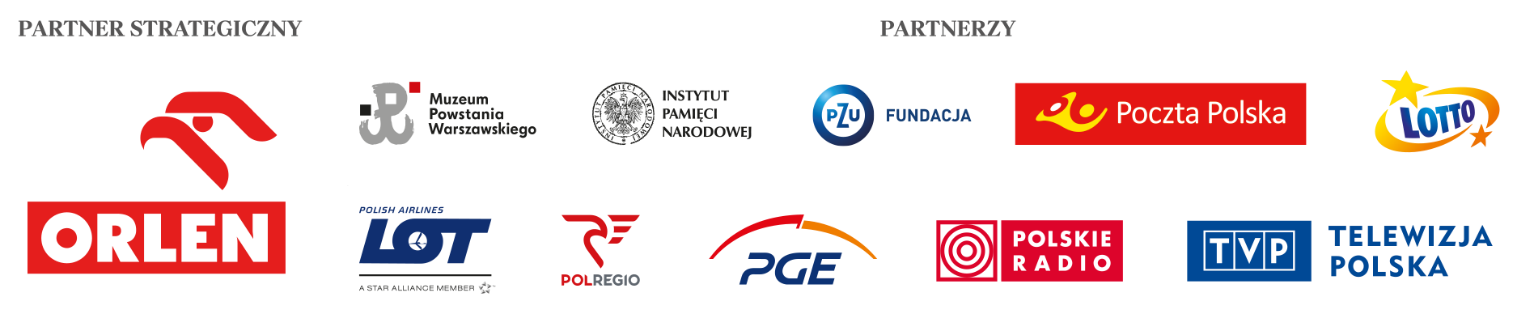 Kontakt dla mediów:Agata Biernate-mail: agata@bohateron.pltel. 605 898 655